Here, There and EverywhereLennon-McCartney 1966 (The Beatles)oror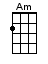 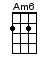 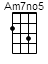 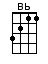 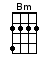 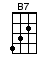 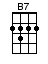 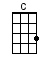 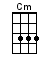 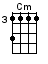 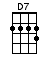 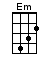 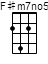 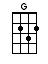 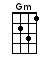 INTRO:  / 1 2 3 4 /[G]  To lead a [Bm]  better life[Bb]  I need my love to be [Am]  here  [Am6] [G] Here [Am][Bm] Making each [C] day of the [G] year [Am][Bm] Changing my [C] life with a [F#m7no5] wave of her [B7] hand[F#m7no5] Nobody [B7] canDe-[Em]ny that there's [Am] something [Am7no5] there [Am6][G] There [Am][Bm] Running my [C] hands through her [G] hair [Am][Bm] Both of us [C] thinking how [F#m7no5] good it can [B7] be[F#m7no5] Someone is [B7] speakingBut [Em] she doesn't [Am] know he's [Am7no5] there [Am6]I want her [Bb] everywhere [Gm] And if [Cm] she's beside me [D7] I know I need [Gm] never care[Cm] But to love her [D7] is to need her[G] Every-[Am]where [Bm] Knowing that [C] love is to [G] share [Am][Bm] Each one be-[C]lieving that [F#m7no5] love never [B7] dies[F#m7no5] Watching her [B7] eyesAnd [Em] hoping I'm [Am] always [Am7no5] there [Am6]I need her [Bb] everywhere [Gm]And if [Cm] she's beside me [D7] I know I need [Gm] never care[Cm] But to love her [D7] is to need her[G] Every-[Am]where[Bm] Knowing that [C] love is to [G] share [Am][Bm] Each one be-[C]lieving that [F#m7no5] love never [B7] dies[F#m7no5] Watching her [B7] eyesAnd [Em] hoping I'm [Am] always [Am7no5] there [Am6]I’ll be [G] there [Am] and [Bm] every-[C]where[G] Here [Am] there and [Bm] every-[C]where [G] www.bytownukulele.ca